2020年宜昌市第一中学招聘物理教师公告宜昌是湖北省域副中心城市，湖北省首个全国文明城市，宜昌一中是首批省级重点示范高中，宜昌“三峡质量奖提名奖”获奖单位。为加强教师队伍建设，实现高质量发展，宜昌一中拟面向全国招聘优秀教育人才，公告如下：一、招聘岗位及数量物理教师2人，奥赛教练5人（公告已挂在周五双选会栏）二、招聘条件1.具有良好的政治思想素质和道德品行；有激情、团队协作意识强；2.公费师范生，30周岁以下（1989年1月1日及以后出生）。三、应聘方式1. 投递个人简历至指定邮箱并扫码报名，起止时间为2019年12月5日-12月19日；2.12月20日于华中师范大学招就处招聘大厅进行面试；3.面试时上交本科（硕士）毕业证、学位证、教师资格证（或需签订承诺书）、普通话等级证、大学考试成绩、获奖证书等复印件（材料恕不退还）。　四、相关待遇学校免费住房，待遇从优。五、联系方式联系电话：贺老师15171878801，高老师13545765837宜昌市第一中学校办座机：0717-6269159简历投递邮箱：312481068@qq.com报名二维码：                              宜昌市第一中学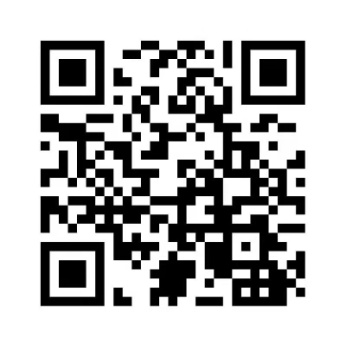 2019年12月5日